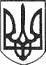 РЕШЕТИЛІВСЬКА МІСЬКА РАДАПОЛТАВСЬКОЇ ОБЛАСТІРОЗПОРЯДЖЕННЯ31 грудня 2020 року                                                                                       № 485Про закріплення та експлуатацію  транспортних засобів     	Керуючись Законом України „Про місцеве самоврядування в Україні”, з метою оптимізації та вдосконалення роботи, належного зберігання, експлуатації, ремонту та технічного обслуговування транспортних засобів ЗОБОВ’ЯЗУЮ:     	1. Закріпити наступні транспортні засоби за працівниками апарату міської ради та її виконавчого комітету:	1) автомобіль HYUNDAI ELANTRA, реєстраційний номер ВІ8127СІ - Лашко О.І.,  водієм автотранспортних засобів відділу бухгалтерського обліку, звітності та адміністративно - господарського забезпечення виконавчого комітету Решетилівської міської ради;	2) автомобіль ВАЗ  21102, реєстраційний номер ВІ3253ЕМ -  Порубенським Р.П.,  водієм автотранспортних засобів відділу бухгалтерського обліку, звітності та адміністративно - господарського забезпечення виконавчого комітету Решетилівської міської ради. Надати право керування автомобілем механіку групи ,,Благоустрій”  при виконавчому комітеті Решетилівської міської ради Варв’янському Р.О. та електрику групи ,,Благоустрій”  при виконавчому комітеті Решетилівської міської ради Гайдуку О.М.;       3) автомобіль   ВАЗ    21053,    реєстраційний  номер    ВІ3250ЕМ    - Тринчуком О.А. майстром групи „Благоустрій”  при виконавчому комітеті Решетилівської міської ради. Надати  право керування автомобілем Михайленку П.В., робітнику з комплексного обслуговування й ремонту будинків 2 р. групи „Благоустрій” при виконавчому комітеті Решетилівської міської ради та Варв’янському Р.О., механіку групи „Благоустрій” при виконавчому комітеті Решетилівської міської ради;	     4) АВТОПІДЙОМНИК-С ЗИЛ - 431412 реєстраційний номер ВІ1680ВХ -Варв’янським В.О., водієм автотранспортних засобів групи „Благоустрій” при виконавчому комітеті Решетилівської міської ради;	 5)  СМІТТЄВОЗ - С   АТ  2132,    реєстраційний     номер    ВІ1296СХ  - Варв’янським В.О., водієм автотранспортних засобів групи „Благоустрій” при виконавчому комітеті Решетилівської міської ради. Надати право керування автомобілем Корячку О.М., водію автотранспортних засобів групи „Благоустрій” при виконавчому комітеті Решетилівської міської ради та Варв’янському Р.О., механіку групи „Благоустрій” при виконавчому комітеті Решетилівської міської ради;		6) СМІТТЄВОЗ-С ВЛІВ СУПЕР МІНІ Б9-8, реєстраційний номер ВІ1693ВХ - Корячко О.М., водієм автотранспортних засобів групи „Благоустрій” при виконавчому комітеті Решетилівської міської ради. Надати право керування автомобілем Варв’янському В.О., водію автотранспортних засобів групи „Благоустрій” при виконавчому комітеті Решетилівської міської ради та Варв’янському Р.О., механіку групи „Благоустрій” при виконавчому комітеті Решетилівської міської ради;	 7)  САМОСКИД-С   ГАРЗ   СС-3309,  реєстраційний  номер   ВІ1681ВХ - Корячко О.М., водієм автотранспортних засобів групи „Благоустрій” при виконавчому комітеті Решетилівської міської ради. Надати право керування автомобілем Варв’янському В.О., водію автотранспортних засобів групи „Благоустрій” при виконавчому комітеті Решетилівської міської ради та Варв’янському Р.О., механіку групи „Благоустрій” при виконавчому комітеті Решетилівської міської ради;	 8) автомобіль GEELY СК ЛЕГКОВИЙ СЕДАН-В, реєстраційний номер ВІ7864ВТ — Мищенко В.І., староста сіл Потічок, Миколаївка, Нагірне, Пасічники,;		 9) автомобіль ВАЗ 21053, реєстраційний номер 01373СН - Варв’янський Р.О., механік групи „Благоустрій” при виконавчому комітеті Решетилівської міської ради;	10) автомобіль   DAEWOO  Nubira  E4LS510,  реєстраційний   номер 55579СН -  Лашко О.І.,  водієм автотранспортних засобів відділу бухгалтерського обліку, звітності та адміністративно - господарського забезпечення виконавчого комітету Решетилівської міської ради;	11) автомобіль М-2140Д, реєстраційний номер 0388ІХА — Гавриленко В.О. староста сіл Сухорабівка, Березняки, Підок;	12) автомобіль ВАЗ-21043, реєстраційний номер 07158СН — Орехов В.М. спеціаліст І категорії-землевпорядник Покровської сільської ради;	13) автомобіль ВАЗ-21053, реєстраційний номер 06562СН — Якуба А.О. староста сіл Кукобівка, Долина, Лютівка, Коломак, Дмитренки, Кузьменки;	14) автомобіль GREAT WALL C30, реєстраційний номер ВІ3357СМ — Геращенко В.М., водій легкового автомобіля Шевченківської сільської ради;	15) автомобіль ВАЗ 211440-120-120, реєстраційний номер ВІ2802ВІ — Срібний Я.С., водій легкового  автомобіля Малобакайської сільської ради;	16) автомобіль GEELY CK1,5L, реєстраційний номер ВІ9806ВМ — Семиволос І.В. староста сіл Говтва, Буняківка, Киселівка, Плавні;	17)  автомобіль GEELY CK1,5L, реєстраційний номер ВІ6239ВТ — Педоненко А.В. водій легкового  автомобіля Піщанської сільської ради;	18)  автомобіль ВАЗ-210740, реєстраційний номер ВІ3520ВК — Тяско О.В., водій автотранспортних засобів Шилівської сільської ради;	19)  автомобіль ВАЗ-210700-20, реєстраційний номер ВІ4652ВЕ — Макаренко В.В, водій автотранспортних засобів Лиманської Другої сільської ради;	20) автомобіль ВАЗ-21074, реєстраційний номер ВІ8962ВА — Пазущан В.В. староста сіл Нова Михайлівка, Молодиківщина, Потеряйки, Шарлаї;	21) автомобіль ВАЗ 211440, реєстраційний номер ВІ5884ВТ — Чегренець М.І., водій автотранспортних засобів Остапівської сільської ради;	22)  трактор  колісний   БЕЛАРУС 920,  реєстраційний  номер   02122ВІ - Черкуном П.І., трактористом групи „Благоустрій” при виконавчому комітеті Решетилівської міської ради;	 23) причіп  2ПТС-4,  реєстраційний  номер  16644ВІ - Черкуном П.І., трактористом групи „Благоустрій” при виконавчому комітеті Решетилівської міської ради;	 24) агрегат АПВ-3(4) (для перевезення води) - Варв’янським Р.О., механіком  групи „Благоустрій” при виконавчому комітеті Решетилівської міської ради;	  25) розкидач   піску  та вапна  1 РМГ- 4 - Варв’янським Р.О.,   механіком групи „Благоустрій” при виконавчому комітеті Решетилівської міської ради.	 2. Працівникам апарату міської ради та її виконавчого комітету  використовувати транспортні засоби лише за призначенням. 	  3. При  проведенні  інструктажів  особливу увагу приділяти питанням збереження рухомого складу, укомплектованості всім необхідним, відповідно до існуючих вимог. 	  4. Визнати такими, що втратили чинність розпорядження міського голови від 03 серпня 2020 року № 258 „Про закріплення та експлуатацію транспортних засобів”.	  5. Контроль  за  виконанням  даного розпорядження покласти на заступника міського голови з питань діяльності виконавчих органів ради Невмержицького Ю.М.Міський голова                                                                                    О.А. Дядюнова